ANEXO I – Modelo de Plano de Atividades de Estágio de Docência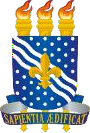 UNIVERSIDADE FEDERAL DA PARAÍBACENTRO DE EDUCAÇÃOPROGRAMA DE PÓS-GRADUAÇÃO EM EDUCAÇÃOPlano de Atividades de Estágio de DocênciaIdentificaçãoNome:Disciplina objeto do estágio:Curso em que a disciplina será desenvolvida:Professor(a) preceptor(a):Professor(a) supervisor(a):Data de início do estágio: 	/ 	/ 	Data de término: 	/ 	/ 	ObjetivosAtividades previstas e estratégias metodológicasEstratégias de avaliaçãoCronogramaANEXO II – Modelo de Relatório de Estágio de Docência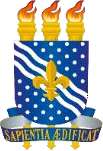 UNIVERSIDADE FEDERAL DA PARAÍBACENTRO DE EDUCAÇÃOPROGRAMA DE PÓS-GRADUAÇÃO EM EDUCAÇÃORELATÓRIO DE ESTÁGIO DE DOCÊNCIA1IdentificaçãoNome:Nível: (	) Mestrado	(	) DoutoradoOrientador(a):Disciplina em que se deu o estágioProfessor(a) responsável pela disciplina:Semestre letivo em que se deu o estágio:1	Apresentação e aspectos gerais da disciplina(Contextualização do relatório em relação a objetivos e percurso da experiência de estágio, bem como à especificidade da disciplina em relação ao currículo e proposta formativa)Descrição de atividades realizadas(Indicar quais atividades desenvolveu/acompanhou, dias, temas trabalhados e carga horária).Atividades de planejamentoAtividades de regência e participação em sala de aulaAtividades de avaliaçãoAtividades de produção de recursos didáticosAvaliação de desempenho(Tecer considerações reflexivas sobre dimensões avaliativas do processo de estágio)Considerações sobre o desempenho de discentes da disciplinaConsiderações sobre as estratégias didáticas adotadas na disciplinaConsiderações autoavaliativasContribuições do estágio para o desenvolvimento acadêmico-profissional e da pesquisa de dissertação ou tese em andamento(Explicitar, reflexivamente, aspectos positivos e desafios resultantes da experiência de estágio e possíveis intersecções com a pesquisa em andamento)Assinatura do(a) discenteAssinatura do(a) professor(a) supervisor(a)AnexosPlano de CursoPlano de Atividades Cronograma de aulasOutros documentos que julgar necessárioInstrumento de avaliação do(a) estagiário(a) pelo(a) docente da disciplina devidamente assinado.1 Para discentes do Doutorado, informar se o relatório se refere ao Estágio em Docência I ou II.ANEXO III – Instrumento de avaliação de desempenho do(a) estagiário pelo(a) preceptor(a)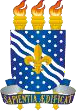 UNIVERSIDADE FEDERAL DA PARAÍBACENTRO DE EDUCAÇÃOPROGRAMA DE PÓS-GRADUAÇÃO EM EDUCAÇÃOANEXO DO RELATÓRIO DE ESTÁGIO DE DOCÊNCIAInstrumento de avaliação do desempenho do(a) estagiário(a) pelo(a) professor(a) responsável pelo componente curricularIdentificaçãoNome do(a) professor(a):  	Departamento: 	Centro: 	Componente curricular:  	Nome do(a) estagiário(a): 	Avaliação de desempenhoEscolher uma das opções nas escalas de valores correspondentes a cada critério de desempenhoPontualidade do(a) estagiário(a) nas aulas e demais atividades do componente curricular(  )	Péssimo	(	)	Ruim	(	)	Regular	(  )	Bom	(	)	Ótimo2.2. Assiduidade do(a) estagiário(a) nas aulas e demais atividades do componente curricular(  )	Péssimo	(	)	Ruim	(	)	Regular	(  )	Bom	(	)	ÓtimoDomínio de conteúdo(  )	Péssimo	(	)	Ruim	(	)	Regular	(  )	Bom	(	)	ÓtimoDesempenho didático(  )	Péssimo	(	)	Ruim	(	)	Regular	(  )	Bom	(	)	ÓtimoCumprimento de atividades previstas no cronograma do componente curricular(  )	Péssimo	(	)	Ruim	(	)	Regular	(  )	Bom	(	)	ÓtimoInteração com o(a) professor(a) responsável pelo componente curricular(  )	Péssimo	(	)	Ruim	(	)	Regular	(  )	Bom	(	)	ÓtimoInteração com os(as) discentes do componente curricular(  )	Péssimo	(	)	Ruim	(	)	Regular	(  )	Bom	(	)	ÓtimoParticipação do estagiário/a nas diferentes etapas de desenvolvimento do estágio (planejamento, desenvolvimento e avaliação do componente curricular).(  )	Péssimo	(	)	Ruim	(	)	Regular	(  )	Bom	(	)	ÓtimoNota (atribuir uma nota de 0 a 10 de acordo com a análise dos itens no quesito 2)ParecerCom base nos critérios do item anterior, formular uma síntese justificando a aprovação ou reprovação do(a) estagiário(a). 	, 	de 	de 	.Local e data.Assinatura do(a) professor(a)ANEXO IV – Requerimento de matrícula para estágio de docência UNIVERSIDADE FEDERAL DA PARAÍBACENTRO DE EDUCAÇÃOPROGRAMA DE PÓS-GRADUAÇÃO EM EDUCAÇÃOREQUERIMENTO DE MATRÍCULA ESTÁGIO DE DOCÊNCIASr(a). Coordenador(a) do Programa de Pós-Graduação em Educação,Eu,_____________________________________________________________________________, aluno(a) regulamente matriculado(a) nº,_________________ ,no Programa de Pós-Graduação em Educação nível de _____________________________, solicito  Matrícula em Estágio de Docência no período ______________.____ . Para isso, anexo o Plano de Curso da disciplina na qual irei atuar.João Pessoa, _____/ _____ de __________________________________________________________________________________Assinatura do(a) requerente___________________________________________________________________Assinatura do(a)  professor(a) supervisor(a)/orientador(a)___________________________________________________________________Assinatura do(a)  professor(a) preceptor(a)